Информацияо проведении новогодних праздников по МКОУ «Чабанмахинская СОШ» за 2017-2018 учебный год       28 декабря 2017 года в 10ч.00 мин была проведена новогодняя елка для учащихся 1-11 классов под названием «Сказка о том, как год Собаки прогнал год Петуха».       Был составлен план проведения мероприятия. заблаговременно на линейке были объявлены конкурсы, было запланировано украшение классов.     Были выпущены поздравительные газеты, которые украсили фойе школы. Конкурсы проводились по следующим номинациям:1.Новогодний костюм2. Новогодняя песня 3. Новогоднее блюдо4. Новогодняя поделка 5. Новогодняя газеты 6. Оригинальный номер 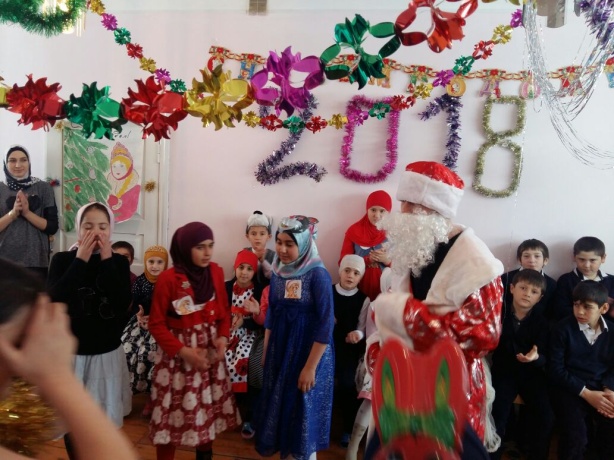 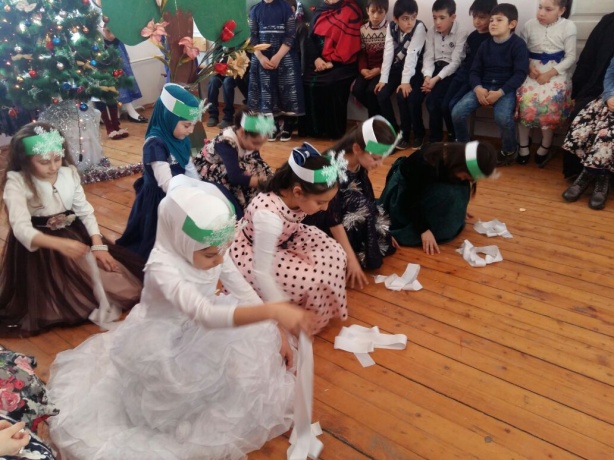 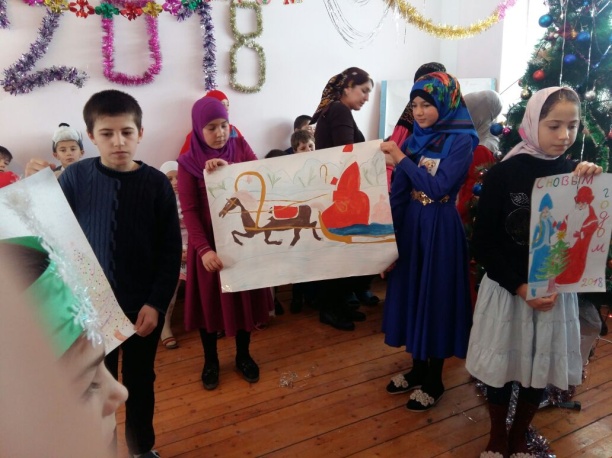 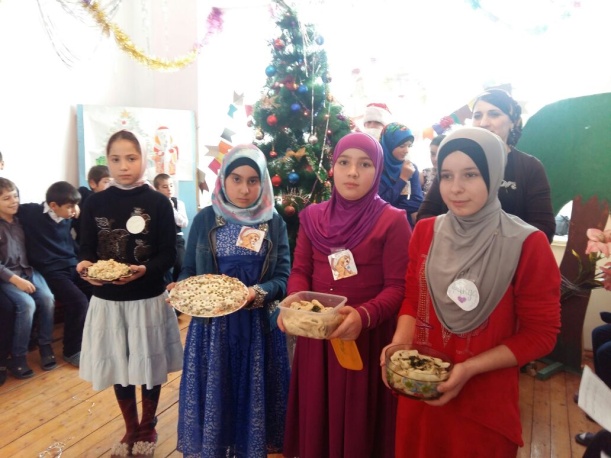 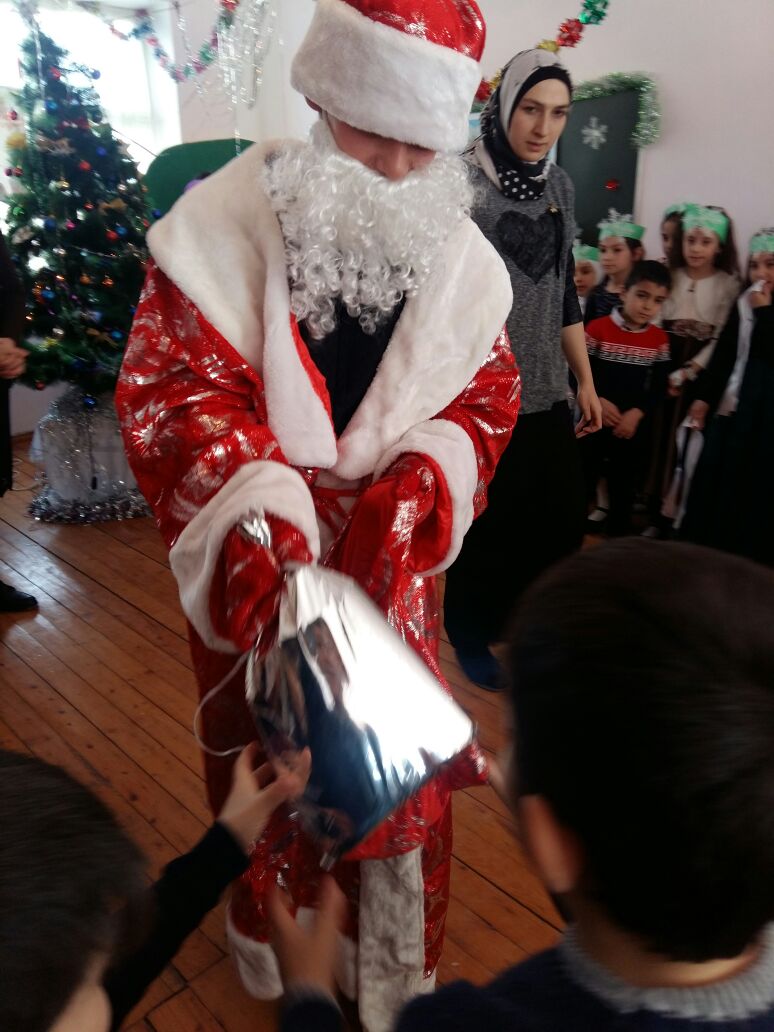 №Мероприятия Дата Кол-во учащихся Ответственные 1«Сказка о том, как год Собаки прогнал год Петуха»28.12.17.140Замдиректора по вр Алимагомедова А.Г.Вожатая Кадырова А.А.Кл.руководители 